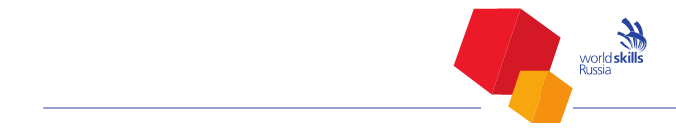 ПЛАН ПОДГОТОВКИ И ПРОВЕДЕНИЯ КОНКУРСНОЙ ЧАСТИII РЕГИОНАЛЬНОГО ЧЕМПИОНАТА «МОЛОДЫЕ ПРОФЕССИОНАЛЫ» (WORLDSKILLS RUSSIA) В НЕНЕЦКОМ АВТОНОМНОМ ОКРУГЕ ПО КОМПЕТЕНЦИИ ВЕТЕРИНАРИЯ26 февраля – 02 марта 2018 годаг. Нарьян-Мар, ул. Студенческая, д. 1Обозначение дняВремяОписание дня26 февраля, понедельник с 13.00 до 18.3026 февраля, понедельник с 13.00 до 18.3026 февраля, понедельник с 13.00 до 18.30С-1 13.00 – 14.00Трансфер главных экспертов к месту проведения церемонии открытия.С-1 14.00 – 15.00Торжественная церемония	 открытия	II Открытого регионального чемпионата «Молодые профессионалы» (WorldSkillsRussia) Ненецкого автономного округа.С-1 16.00 – 17.00Знакомство с площадками, рабочими местами и оборудованием по компетенциям. Проверка соответствия планов застройки и оснащения площадок с согласованным ПЗ и ИЛ. Подписание актов приема площадок.С-1 17.00 – 17.20Проведение жеребьевки участников. Инструктаж участников.С-1 17.30 – 18.30Совещание с экспертами регионального чемпионата. Инструктаж экспертов.Подготовка и обучение экспертов:распределение ролей на площадке;внесение 30% изменений в конкурсное задание;блокировка системы оценивания;знакомство с кодексом этики;принципы выставления баллов. корректировка критериев.27 февраля, вторник с 8.30 до 18.3027 февраля, вторник с 8.30 до 18.3027 февраля, вторник с 8.30 до 18.30C 108.30 – 09.00Регистрация участников, экспертов. C 109.00 – 09.30Повторный инструктаж конкурсантов по технике безопасности.C 109.30 – 12.30Выполнение заданий конкурсантами.C 112.30 – 13.30Обед для участников и экспертовC 113.30 - 17.30Выполнение заданий конкурсантами.C 117.30 - 18.30Совещание экспертов, занесение итогов в CIS.28 февраля, среда с 8.30 до 18.3028 февраля, среда с 8.30 до 18.3028 февраля, среда с 8.30 до 18.30C 208.30 – 09.00Повторный инструктаж конкурсантов по технике безопасности.C 209.00 – 12.30Выполнение заданий конкурсантами.C 212.30 – 13.30Обед для участников и экспертов.C 213.30 – 17.30Выполнение заданий конкурсантами.C 217.30 - 18.30Совещание экспертов, занесение итогов в CIS.1 марта, четверг с 8.30 до 15.301 марта, четверг с 8.30 до 15.301 марта, четверг с 8.30 до 15.30С 308.30 – 09.00Повторный инструктаж конкурсантов по технике безопасности.С 309.00 – 12.30Выполнение заданий конкурсантами.С 312.30 – 13.30Обед для участников и экспертов.С 313.30 – 15.30Совещание экспертов, подписание итоговых протоколов, занесение итогов в CIS. Подведение итогов чемпионата. 2 марта, пятница с 9.00 до 16.002 марта, пятница с 9.00 до 16.002 марта, пятница с 9.00 до 16.00С+19.00 – 16.00 Демонтаж оборудования.С+110.00 – 11.00Торжественная церемония	 закрытия	II Открытого регионального чемпионата «Молодые профессионалы» (WorldSkillsRussia) Ненецкого автономного округа.